JUILLET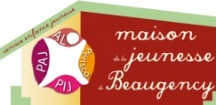 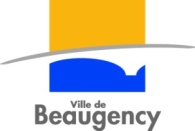 FORMULAIRE OBLIGATOIRE POUR L’INSCRIPTION A L’ACCUEIL DE LOISIRSVACANCES D’ETE 2019Nom de l’enfant : ……………………………………   Prénom : …………………………………………………Année de naissance : …………………………Inscription du lundi 8 avril au vendredi 17 mai 2019 Inscription sur le portail famille ou par retour du formulaireFax : 02-38-44-98-18Mail : inscription.clsh@ville-beaugency.frMaison de la Jeunesse : 27 rue de la Fontaine aux Clercs – 45190 BeaugencyModification ou annulation avant le dimanche 30 juin 2019 (attention pas de modification ou annulation par téléphone)AOÛTFORMULAIRE OBLIGATOIRE POUR L’INSCRIPTION A L’ACCUEIL DE LOISIRSVACANCES D’ETE 2019Nom de l’enfant : ……………………………………   Prénom : …………………………………………………Année de naissance : …………………………Inscription du lundi 8 avril au vendredi 17 mai 2018 Inscription sur le portail famille ou par retour du formulaireFax : 02-38-44-98-18Mail : inscription.clsh@ville-beaugency.frMaison de la Jeunesse : 27 rue de la Fontaine aux Clercs – 45190 BeaugencyModification ou annulation avant le dimanche 30 juin 2019 (attention pas de modification ou annulation par téléphone)4 ou 5 jours (cochez les cases souhaitées)Du lundi 8 juillet au vendredi 12 juillet 2018Du lundi 8 juillet au vendredi 12 juillet 2018Du lundi 8 juillet au vendredi 12 juillet 2018Du lundi 8 juillet au vendredi 12 juillet 2018Du lundi 8 juillet au vendredi 12 juillet 2018Lundi 8 juilletMardi 9 juillet Mercredi 10 juillet Jeudi 11 juillet Vendredi 12 juillet Du lundi 15 juillet au vendredi 19 juillet 2018Du lundi 15 juillet au vendredi 19 juillet 2018Du lundi 15 juillet au vendredi 19 juillet 2018Du lundi 15 juillet au vendredi 19 juillet 2018Du lundi 15 juillet au vendredi 19 juillet 2018Lundi 15 juilletMardi 16 juillet Mercredi 17 juillet Jeudi 18 juillet Vendredi 19 juillet Du lundi 22 juillet au vendredi 26 juillet 2018Du lundi 22 juillet au vendredi 26 juillet 2018Du lundi 22 juillet au vendredi 26 juillet 2018Du lundi 22 juillet au vendredi 26 juillet 2018Du lundi 22 juillet au vendredi 26 juillet 2018Lundi 22 juilletMardi 23 juillet Mercredi 24 juillet Jeudi 25 juillet Vendredi 26 juillet Du lundi 29 juillet au vendredi 2 août 2018Du lundi 29 juillet au vendredi 2 août 2018Du lundi 29 juillet au vendredi 2 août 2018Du lundi 29 juillet au vendredi 2 août 2018Du lundi 29 juillet au vendredi 2 août 2018Lundi 29 juilletMardi 30 juillet Mercredi 31 juilletJeudi 1 aoûtVendredi 2 août4 ou 5 jours (cochez les cases souhaitées)Du lundi 5 août au vendredi 9 août 2018Du lundi 5 août au vendredi 9 août 2018Du lundi 5 août au vendredi 9 août 2018Du lundi 5 août au vendredi 9 août 2018Du lundi 5 août au vendredi 9 août 2018Lundi 5 aoûtMardi 6 août Mercredi 7 aoûtJeudi 8 août Vendredi 9 aoûtDu lundi 12 août au vendredi 16 août 2018Du lundi 12 août au vendredi 16 août 2018Du lundi 12 août au vendredi 16 août 2018Du lundi 12 août au vendredi 16 août 2018Du lundi 12 août au vendredi 16 août 2018Lundi 12 aoûtMardi 13 août Mercredi 14 août Jeudi 15 août Vendredi 16 aoûtFériéDu lundi 19 août au vendredi 23 août 2018Du lundi 19 août au vendredi 23 août 2018Du lundi 19 août au vendredi 23 août 2018Du lundi 19 août au vendredi 23 août 2018Du lundi 19 août au vendredi 23 août 2018Lundi 19 aoûtMardi 20 août Mercredi 21 aoûtJeudi 22 août Vendredi 23 aoûtDu lundi 26 août au vendredi 30 août 2018Du lundi 26 août au vendredi 30 août 2018Du lundi 26 août au vendredi 30 août 2018Du lundi 26 août au vendredi 30 août 2018Du lundi 26 août au vendredi 30 août 2018Lundi 26 aoûtMardi 27 août Mercredi 28 aoûtJeudi 29 août Vendredi 30 août